Responsável Técnico:-------------------------------------------Francineuma Alves de SousaAssistente SocialCRESS 63167-------------------------------------------José Francisco Blanco BertoloPresidente                                                           RELATÓRIOS DE ATIVIDADES                                                           RELATÓRIOS DE ATIVIDADES                                                           RELATÓRIOS DE ATIVIDADES                                                           RELATÓRIOS DE ATIVIDADESÓRGÃO EXECUTOR:Associação dos Legionários de CristoCOMPLEXIDADE DA PROTEÇÃO SOCIAL: BásicaCOMPLEXIDADE DA PROTEÇÃO SOCIAL: BásicaCOMPLEXIDADE DA PROTEÇÃO SOCIAL: BásicaMÊS DE REFERÊNCIA: JUNHOMÊS DE REFERÊNCIA: JUNHOMÊS DE REFERÊNCIA: JUNHOMÊS DE REFERÊNCIA: JUNHODescrição do Serviço/ BenefícioPúblico AlvoNº de AtendidosNº de AtendidosDescrição do Serviço/ BenefícioPúblico AlvoServiço de Convivência e Fortalecimento de Vínculo Crianças e adolescentesProgramada150Serviço de Convivência e Fortalecimento de Vínculo Crianças e adolescentesExecutada152O mês de Junho as atividades foram elaboradas pela equipe técnica do Serviço Convivência e Fortalecimento de Vínculos, devido a Pandemia do novo Coranavírus continuaram remotas sendo gravados vídeos e enviado via whatsapp no grupo das famílias. As Oficinas Preparatórias de Formação ao Mercado de Trabalho Auxiliar Administrativo, Marketing e Vendas foram executadas em uma plataforma AVA (Ambiente Virtual do Aluno), seguindo dia e horário presencial.  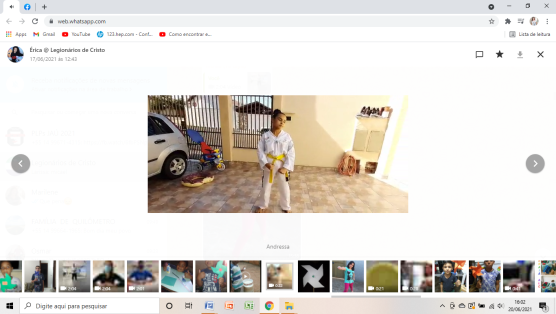 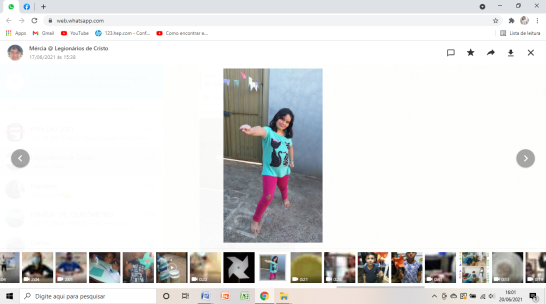 DESCRIÇÃO DAS AÇÕES EXECUTADASDESCRIÇÃO DAS AÇÕES EXECUTADASAÇÃO: Doação de kits de alimentos para famílias do SCFV- Programa de Aquisição de Alimentos-(PAA)-Projeto Cesta verdeAÇÃO: Doação de kits de alimentos para famílias do SCFV- Programa de Aquisição de Alimentos-(PAA)-Projeto Cesta verdeData: 21/06/2021Local: ALCPúblico Alvo/Participantes: Famílias, crianças/adolescentesPúblico Alvo/Participantes: Famílias, crianças/adolescentesNúmero de Convocados: 100      Número de Presentes: 85Materiais Utilizados: Alimentos, caixas de papelão, mesas, paletsMateriais Utilizados: Alimentos, caixas de papelão, mesas, paletsDescrição: O Projeto Cesta Verde é resultado de um termo de adesão assinado pelo Governo do Estado de São Paulo, em parceria com o Ministério da Cidadania, serão montadas e distribuídas cestas (Cestas Verdes) compostas por 10kg de alimentos (frutas, verduras, legumes e tubérculos) produzidos por pequenos agricultores. O projeto traz aos pequenos produtores um instrumento de apoio para acesso ao mercado, que neste momento está retraído por conta da pandemia. Por outro lado, auxilia as famílias que se encontram em situação de vulnerabilidade alimentar e terão acesso a um kit balanceado de alimentos do pequeno produtor paulista. A montagem das cestas, a manipulação dos itens e a entrega aos beneficiários seguem todos os critérios sanitários preconizados, como a higiene pessoal constante, o uso de máscaras e o distanciamento social.O Projeto Cesta Verde – PAA, contendo kits de alimentos (abóbora, repolho, alface, mandioca, almeirão e chicória) beneficiaram as famílias atendidas na Associação dos Legionários de Cristo pertencentes ao Projeto Acolher.Essa ação foi realizada com todos os protocolos de distanciamento e uso de álcool em gel, prevista pela OMS (Organização Mundial de saúde).Descrição: O Projeto Cesta Verde é resultado de um termo de adesão assinado pelo Governo do Estado de São Paulo, em parceria com o Ministério da Cidadania, serão montadas e distribuídas cestas (Cestas Verdes) compostas por 10kg de alimentos (frutas, verduras, legumes e tubérculos) produzidos por pequenos agricultores. O projeto traz aos pequenos produtores um instrumento de apoio para acesso ao mercado, que neste momento está retraído por conta da pandemia. Por outro lado, auxilia as famílias que se encontram em situação de vulnerabilidade alimentar e terão acesso a um kit balanceado de alimentos do pequeno produtor paulista. A montagem das cestas, a manipulação dos itens e a entrega aos beneficiários seguem todos os critérios sanitários preconizados, como a higiene pessoal constante, o uso de máscaras e o distanciamento social.O Projeto Cesta Verde – PAA, contendo kits de alimentos (abóbora, repolho, alface, mandioca, almeirão e chicória) beneficiaram as famílias atendidas na Associação dos Legionários de Cristo pertencentes ao Projeto Acolher.Essa ação foi realizada com todos os protocolos de distanciamento e uso de álcool em gel, prevista pela OMS (Organização Mundial de saúde).Resultados Alcançados: Doação de alimentos.Resultados Alcançados: Doação de alimentos.Pontos Facilitadores: Participação da equipe e famílias do Serviço de Convivência e Fortalecimento de Vínculos.Pontos Facilitadores: Participação da equipe e famílias do Serviço de Convivência e Fortalecimento de Vínculos.Pontos Dificultadores: Não houve.Pontos Dificultadores: Não houve.Registro Fotográfico: 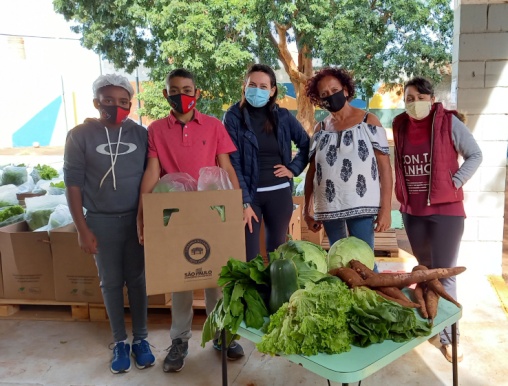 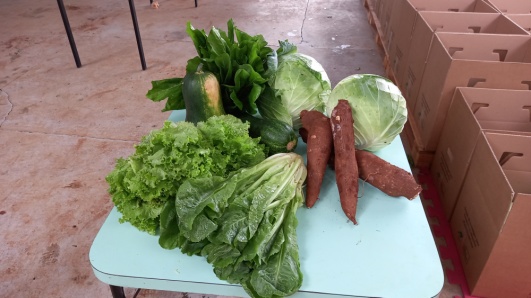 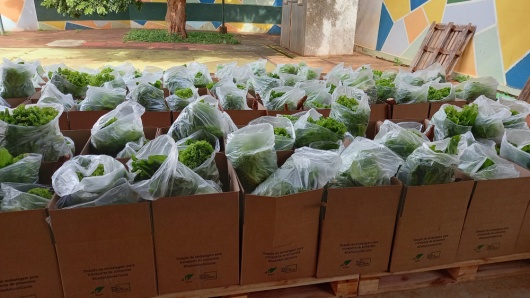 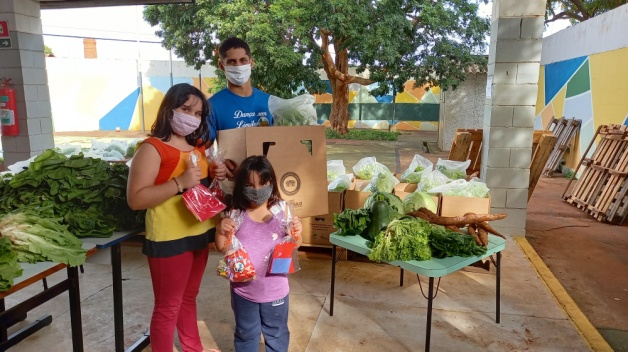 Registro Fotográfico: DESCRIÇÃO DAS AÇÕES EXECUTADASDESCRIÇÃO DAS AÇÕES EXECUTADASAÇÃO: Visita domiciliar - Entrega de alimentos-Projeto Cesta verde-Programa de aquisição de alimento (PAA) AÇÃO: Visita domiciliar - Entrega de alimentos-Projeto Cesta verde-Programa de aquisição de alimento (PAA) Data: 21/06/2021Local: ALC/Residências Público Alvo/Participantes: Famílias do SCFVPúblico Alvo/Participantes: Famílias do SCFVNúmero de Convocados: 18           Número de Presentes: 18Materiais Utilizados: Transporte próprio.Materiais Utilizados: Transporte próprio.Descrição: Através de doação de alimentos do Programa de Aquisição de Alimentos e da Campanha Vacina contra fome em parceria com o Departamento de Assistência Social foram entregues nas residências os alimentos para as famílias atendidas no Serviço de Convivência e Fortalecimento de Vínculos, que não tinham condições de irem retirar na Associação dos Legionários de Cristo.Essa ação foi realizada com todos os protocolos de distanciamento e uso de álcool em gel, prevista pela OMS (Organização Mundial de saúde).Descrição: Através de doação de alimentos do Programa de Aquisição de Alimentos e da Campanha Vacina contra fome em parceria com o Departamento de Assistência Social foram entregues nas residências os alimentos para as famílias atendidas no Serviço de Convivência e Fortalecimento de Vínculos, que não tinham condições de irem retirar na Associação dos Legionários de Cristo.Essa ação foi realizada com todos os protocolos de distanciamento e uso de álcool em gel, prevista pela OMS (Organização Mundial de saúde).Resultados Alcançados: Entrega dos alimentos para as famílias do Serviço de Convivência e Fortalecimento de Vínculos.Resultados Alcançados: Entrega dos alimentos para as famílias do Serviço de Convivência e Fortalecimento de Vínculos.Pontos Facilitadores: Doação de alimentos.Pontos Facilitadores: Doação de alimentos.Pontos Dificultadores: Não houve.Pontos Dificultadores: Não houve.Registro Fotográfico: 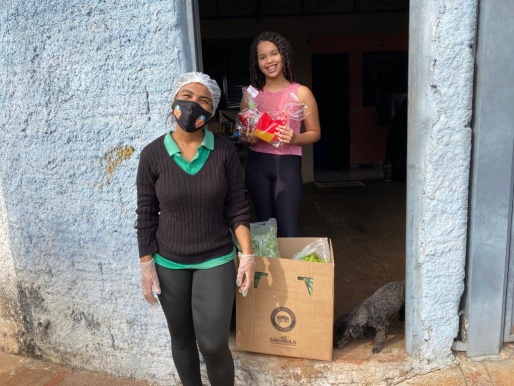 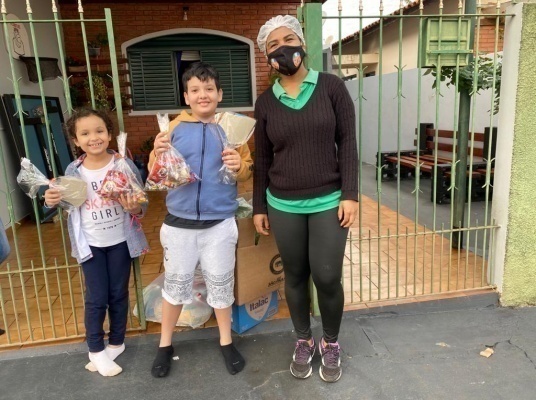 Registro Fotográfico: DESCRIÇÃO DAS AÇÕES EXECUTADASDESCRIÇÃO DAS AÇÕES EXECUTADASAÇÃO: Oficina de Jogos lúdicos- Correio EleganteAÇÃO: Oficina de Jogos lúdicos- Correio EleganteData: 21/06/2021Local: ALC/ResidênciasPúblico Alvo/Participantes: Crianças /adolescentes (06 a 13 anos)Público Alvo/Participantes: Crianças /adolescentes (06 a 13 anos)Número de Convocados: -             Número de Presentes: -Materiais Utilizados: Papel cartão, sulfite, lápis de cor, canetinha, tesoura sem ponta, cola (ou qualquer outro material que desejar).Materiais Utilizados: Papel cartão, sulfite, lápis de cor, canetinha, tesoura sem ponta, cola (ou qualquer outro material que desejar).Descrição: Será entregue para as crianças e adolescentes todo o material para que eles possam criar seus correios elegantes com mensagens de carinho, solidariedade e após, devolver na ALC, para que seja feita a entrega dentre os colegas ou funcionários.Descrição: Será entregue para as crianças e adolescentes todo o material para que eles possam criar seus correios elegantes com mensagens de carinho, solidariedade e após, devolver na ALC, para que seja feita a entrega dentre os colegas ou funcionários.Resultados Alcançados: Oportunizar a socialização das crianças e adolescentes com os colegas que estão distantes por conta da pandemia, demonstrando atitudes de carinho e solidariedade.Resultados Alcançados: Oportunizar a socialização das crianças e adolescentes com os colegas que estão distantes por conta da pandemia, demonstrando atitudes de carinho e solidariedade.Pontos Facilitadores: Kits com material para confecção do correio elegante.Pontos Facilitadores: Kits com material para confecção do correio elegante.Pontos Dificultadores: Não houvePontos Dificultadores: Não houveRegistro Fotográfico: 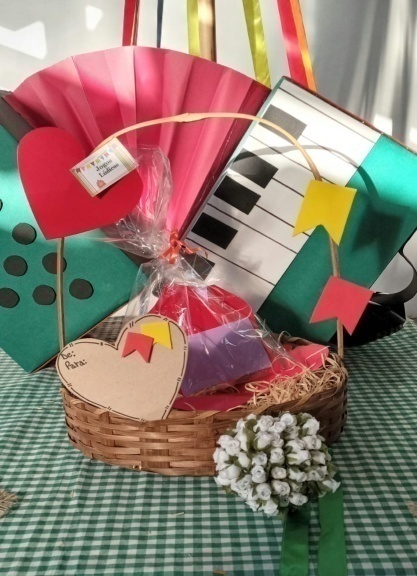 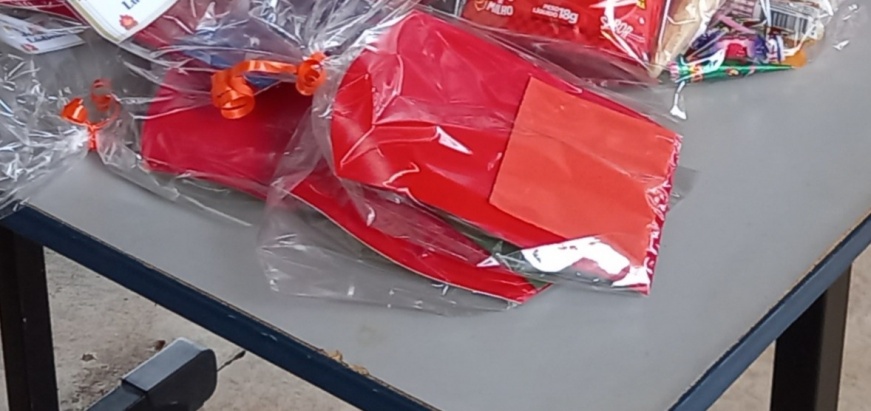 Registro Fotográfico: DESCRIÇÃO DAS AÇÕES EXECUTADASDESCRIÇÃO DAS AÇÕES EXECUTADASAÇÃO: Oficina de Contação de Estória- Curiosidades sobre a festa juninaAÇÃO: Oficina de Contação de Estória- Curiosidades sobre a festa juninaData: 22/06/2021Local: WhatsappPúblico Alvo/Participantes: Crianças/Adolescentes (6 a 13 anos)Público Alvo/Participantes: Crianças/Adolescentes (6 a 13 anos)Número de Convocados: -             Número de Presentes: -Materiais Utilizados: Celular/computadorMateriais Utilizados: Celular/computadorDescrição: Sendo uma das mais tradicionais festividades brasileiras, a Festa Junina é uma manifestação cultural relativa aos percursos históricos e sociais de diversas regiões do país. Pensando em seu contexto, serão trabalhadas diversas curiosidades sobre essa tradição. A proposta da atividade, desenhar o que mais gostam nas festas juninas. Descrição: Sendo uma das mais tradicionais festividades brasileiras, a Festa Junina é uma manifestação cultural relativa aos percursos históricos e sociais de diversas regiões do país. Pensando em seu contexto, serão trabalhadas diversas curiosidades sobre essa tradição. A proposta da atividade, desenhar o que mais gostam nas festas juninas. Resultados Alcançados: A festa junina é uma das mais tradicionais festividades brasileiras, dessa forma, o objetivo da atividade é passar as maiores curiosidades sobre a cultura, brincadeiras e comidas típicas.Resultados Alcançados: A festa junina é uma das mais tradicionais festividades brasileiras, dessa forma, o objetivo da atividade é passar as maiores curiosidades sobre a cultura, brincadeiras e comidas típicas.Pontos Facilitadores: Devolutiva da atividade.Pontos Facilitadores: Devolutiva da atividade.Pontos Dificultadores: Não houvePontos Dificultadores: Não houveRegistro Fotográfico: 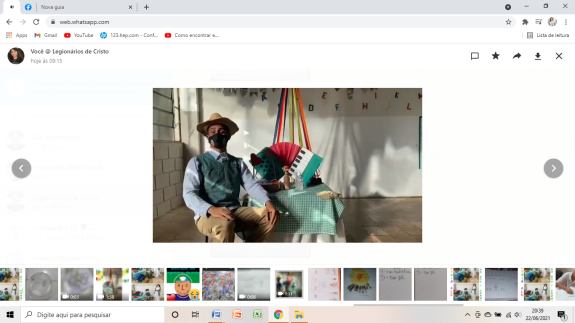 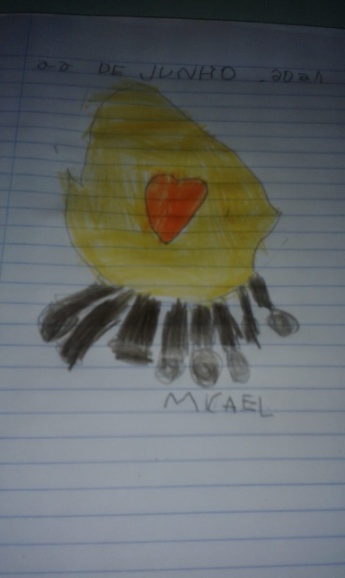 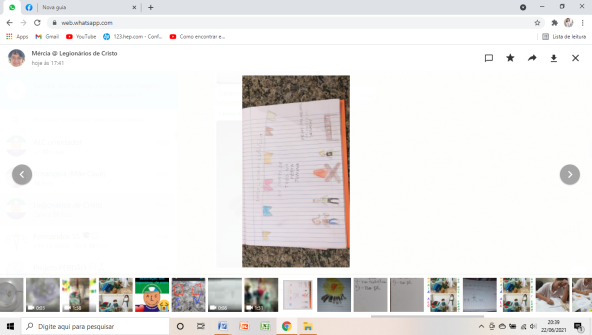 Registro Fotográfico: DESCRIÇÃO DAS AÇÕES EXECUTADASDESCRIÇÃO DAS AÇÕES EXECUTADASAÇÃO: Participação em campanhas, palestras e/ou eventos oferecidos pelo Município.AÇÃO: Participação em campanhas, palestras e/ou eventos oferecidos pelo Município.Data: 22/06/2021Local: ALCPúblico Alvo/Participantes: -Público Alvo/Participantes: -Número de Convocados: -             Número de Presentes: -Materiais Utilizados: -Materiais Utilizados: -Descrição: Devido à pandemia do novo coronavírus todos os eventos, palestras que possam causar aglomeração foram cancelados.Descrição: Devido à pandemia do novo coronavírus todos os eventos, palestras que possam causar aglomeração foram cancelados.Resultados Alcançados: -Resultados Alcançados: -Pontos Facilitadores: -Pontos Facilitadores: -Pontos Dificultadores: Cancelamento de eventos e palestras.Pontos Dificultadores: Cancelamento de eventos e palestras.Registro Fotográfico: Não houveRegistro Fotográfico: Não houveDESCRIÇÃO DAS AÇÕES EXECUTADASDESCRIÇÃO DAS AÇÕES EXECUTADASAÇÃO: TaekwondoAÇÃO: TaekwondoData: 23/06/2021Local: WhatsappPúblico Alvo/Participantes: Crianças/adolescentes (06 a 13 anos)Público Alvo/Participantes: Crianças/adolescentes (06 a 13 anos)Número de Convocados: -             Número de Presentes: -Materiais Utilizados: Celular/ComputadorMateriais Utilizados: Celular/ComputadorDescrição: Atividade adaptada para ser inserida no grupo do whatsapp para que as crianças e os adolescentes possam realizar em casa. O fortalecimento é indicado para que durante toda a pratica do esporte, não haja nenhuma lesão e dessa forma o corpo e músculos fiquem mais firmes.Descrição: Atividade adaptada para ser inserida no grupo do whatsapp para que as crianças e os adolescentes possam realizar em casa. O fortalecimento é indicado para que durante toda a pratica do esporte, não haja nenhuma lesão e dessa forma o corpo e músculos fiquem mais firmes.Resultados Alcançados: Trabalhar de forma dinâmica os fortalecimentos (pernas, braços e abdômen) favorecendo a flexibilidade de modo que não haja lesão durante a atividade e cada membro esteja mais firme.Resultados Alcançados: Trabalhar de forma dinâmica os fortalecimentos (pernas, braços e abdômen) favorecendo a flexibilidade de modo que não haja lesão durante a atividade e cada membro esteja mais firme.Pontos Facilitadores: Profissional capacitado.Pontos Facilitadores: Profissional capacitado.Pontos Dificultadores: Não houve.Pontos Dificultadores: Não houve.Registro Fotográfico: 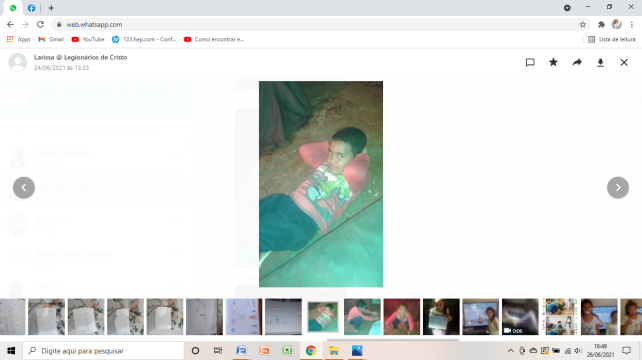 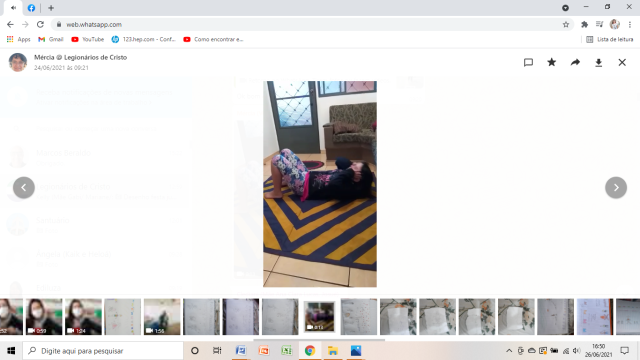 Registro Fotográfico: DESCRIÇÃO DAS AÇÕES EXECUTADASDESCRIÇÃO DAS AÇÕES EXECUTADASAÇÃO: Dança sem limites- Quadrilha/ Corrida do OvoAÇÃO: Dança sem limites- Quadrilha/ Corrida do OvoData: 24/06/2021Local: WhatsappPúblico Alvo/Participantes: Crianças/adolescentes ( 06 a 13 anos)Público Alvo/Participantes: Crianças/adolescentes ( 06 a 13 anos)Número de Convocados: -             Número de Presentes: -Materiais Utilizados: Colher, bolinha ( para fazer o ovo)Materiais Utilizados: Colher, bolinha ( para fazer o ovo)Descrição: Junho é o mês de festa junina, e pensando nisso, a atividade proposta é justamente a quadrilha, famosa dança realizada nas comemorações e a corrida do ovo, uma típica brincadeira de festa junina. O orientador responsável irá iniciar falando um pouco sobre a quadrilha, como é realizada, algumas curiosidades e após, introduzirá a brincadeira, afim de que a criança/adolescente possa interagir com os familiares ( que moram em sua residência ) e se divertir. Descrição: Junho é o mês de festa junina, e pensando nisso, a atividade proposta é justamente a quadrilha, famosa dança realizada nas comemorações e a corrida do ovo, uma típica brincadeira de festa junina. O orientador responsável irá iniciar falando um pouco sobre a quadrilha, como é realizada, algumas curiosidades e após, introduzirá a brincadeira, afim de que a criança/adolescente possa interagir com os familiares ( que moram em sua residência ) e se divertir. Resultados Alcançados: A atividade tem o objetivo, interação da criança/adolescente com os familiares (que moram juntos), trabalhando a coordenação motora, equilíbrio, direcionamento e ritmo.Resultados Alcançados: A atividade tem o objetivo, interação da criança/adolescente com os familiares (que moram juntos), trabalhando a coordenação motora, equilíbrio, direcionamento e ritmo.Pontos Facilitadores: Devolutiva da atividade.Pontos Facilitadores: Devolutiva da atividade.Pontos Dificultadores: Não houve.Pontos Dificultadores: Não houve.Registro Fotográfico: 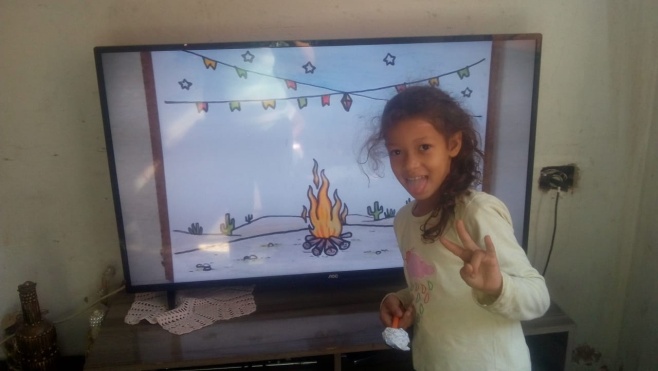 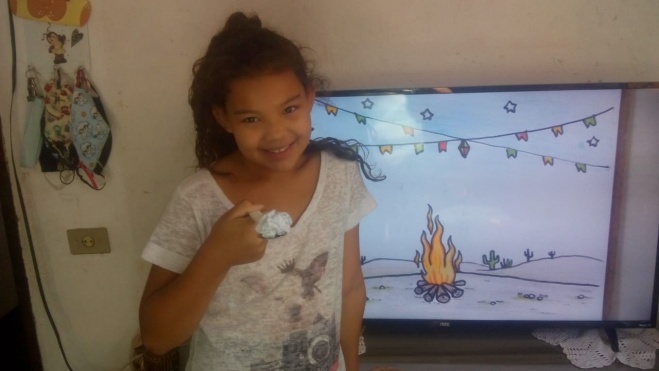 Registro Fotográfico: DESCRIÇÃO DAS AÇÕES EXECUTADASDESCRIÇÃO DAS AÇÕES EXECUTADASAÇÃO: Treinamento com a equipe do SCFV- Comunicação no ambiente de trabalhoAÇÃO: Treinamento com a equipe do SCFV- Comunicação no ambiente de trabalhoData: 24/06/2021Local: ALCPúblico Alvo/Participantes: Equipe ALCPúblico Alvo/Participantes: Equipe ALCNúmero de Convocados: 09      Número de Presentes: 09Materiais Utilizados: Sala de dança, computador, canetas, folha sulfite, cadeiras, internetMateriais Utilizados: Sala de dança, computador, canetas, folha sulfite, cadeiras, internetDescrição: Incentivar a comunicação no ambiente de trabalho evitando que informações sejam divulgadas de forma inadequada. De maneira geral, melhorar a comunicação no ambiente de trabalho contribui para propor soluções, expor ideias, explicar estratégias, fazer acordos, entre outros, de maneira clara e objetiva. A comunicação é responsável por transmitir mensagens claras, com o objetivo de aprimorar a rotina de trabalho. A comunicação é uma ferramenta crucial em todas as suas faces, é através dela que iremos poder desenvolver uma boa avaliação de desempenho.  Descrição: Incentivar a comunicação no ambiente de trabalho evitando que informações sejam divulgadas de forma inadequada. De maneira geral, melhorar a comunicação no ambiente de trabalho contribui para propor soluções, expor ideias, explicar estratégias, fazer acordos, entre outros, de maneira clara e objetiva. A comunicação é responsável por transmitir mensagens claras, com o objetivo de aprimorar a rotina de trabalho. A comunicação é uma ferramenta crucial em todas as suas faces, é através dela que iremos poder desenvolver uma boa avaliação de desempenho.  Resultados Alcançados: Oportunizar o melhoramento no ambiente de trabalho e que os colaboradores se sintam mais á vontade e dispostos, que o ambiente de trabalho se torne mais produtivo e leve. Resultados Alcançados: Oportunizar o melhoramento no ambiente de trabalho e que os colaboradores se sintam mais á vontade e dispostos, que o ambiente de trabalho se torne mais produtivo e leve. Pontos Facilitadores: Participação da equipe.Pontos Facilitadores: Participação da equipe.Pontos Dificultadores: Não houve.Pontos Dificultadores: Não houve.Registro Fotográfico: 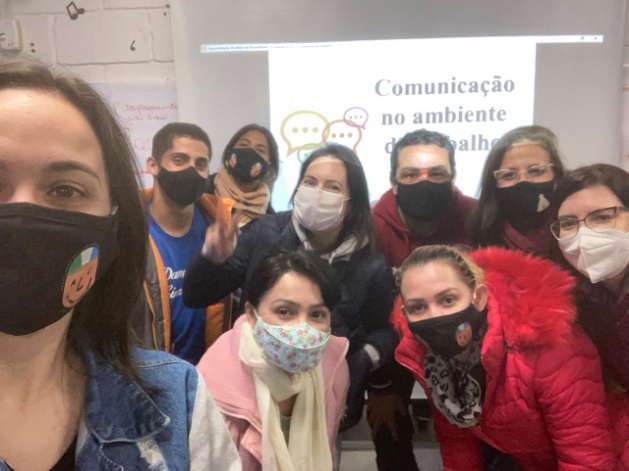 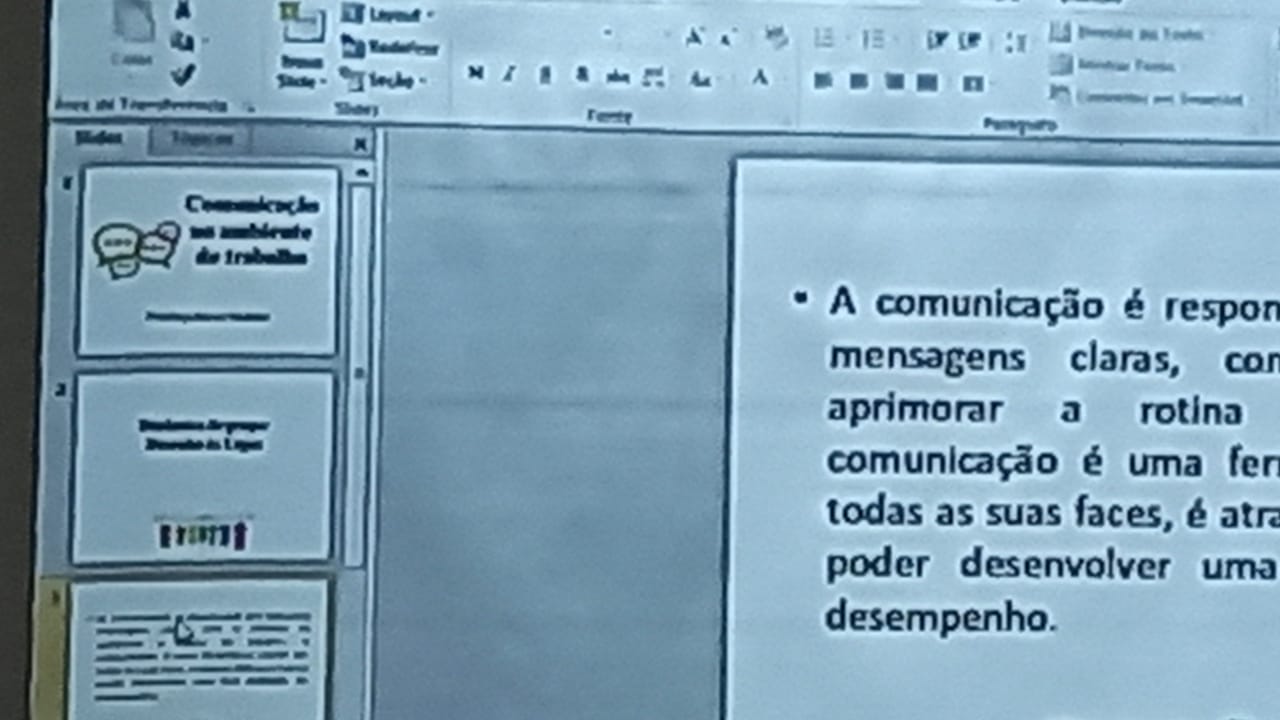 Registro Fotográfico: DESCRIÇÃO DAS AÇÕES EXECUTADASDESCRIÇÃO DAS AÇÕES EXECUTADASAÇÃO: Leitura- Mala ViajanteAÇÃO: Leitura- Mala ViajanteData: 25/06/2021Local: ALC/ResidênciaPúblico Alvo/Participantes: Crianças/adolescentes (06 a 13 anos)Público Alvo/Participantes: Crianças/adolescentes (06 a 13 anos)Número de Convocados:06             Número de Presentes: 06Materiais Utilizados: Mala viajante e livro.Materiais Utilizados: Mala viajante e livro.Descrição: A mala viajante tem o objetivo de incentivar a criança e o adolescente em adquirir o hábito da leitura, conhecer estórias variadas, aumentar o vocabulário e despertar a imaginação, curiosidade e comunicação. Será realizado um sorteio, e a criança/adolescente que for contemplado, receberá a mala viajante em sua residência para que faça a leitura do livro escolhido e depois dê a devolutiva do que achou da estória.Para inicio desse projeto as malas viajantes foram entregues nas residências das crianças e adolescentes selecionados ( duas  crianças com seis anos de idade, duas crianças com nove a onze anos de idade e dois adolescentes com doze e treze anos de idade),  pela equipe técnica.Essa ação foi realizada com todos os protocolos de distanciamento e uso de álcool em gel, prevista pela OMS (Organização Mundial de saúde).  Descrição: A mala viajante tem o objetivo de incentivar a criança e o adolescente em adquirir o hábito da leitura, conhecer estórias variadas, aumentar o vocabulário e despertar a imaginação, curiosidade e comunicação. Será realizado um sorteio, e a criança/adolescente que for contemplado, receberá a mala viajante em sua residência para que faça a leitura do livro escolhido e depois dê a devolutiva do que achou da estória.Para inicio desse projeto as malas viajantes foram entregues nas residências das crianças e adolescentes selecionados ( duas  crianças com seis anos de idade, duas crianças com nove a onze anos de idade e dois adolescentes com doze e treze anos de idade),  pela equipe técnica.Essa ação foi realizada com todos os protocolos de distanciamento e uso de álcool em gel, prevista pela OMS (Organização Mundial de saúde).  Resultados Alcançados: Oportunizar e adquirir o hábito da leitura, conhecer novas estórias, aumentar o vocabulário e melhorar na comunicação. Resultados Alcançados: Oportunizar e adquirir o hábito da leitura, conhecer novas estórias, aumentar o vocabulário e melhorar na comunicação. Pontos Facilitadores: Entrega das malas viajantes nas residências.Pontos Facilitadores: Entrega das malas viajantes nas residências.Pontos Dificultadores: Não houve.Pontos Dificultadores: Não houve.Registro Fotográfico: 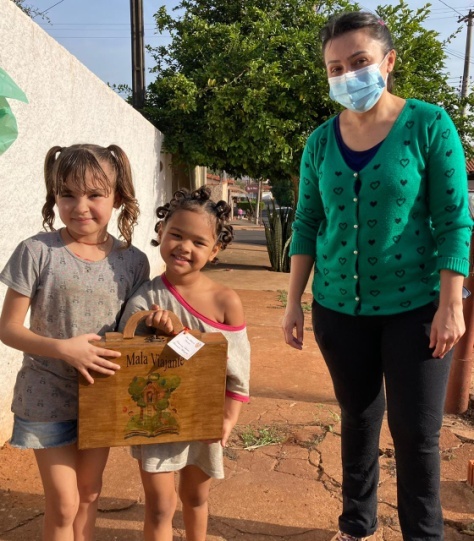 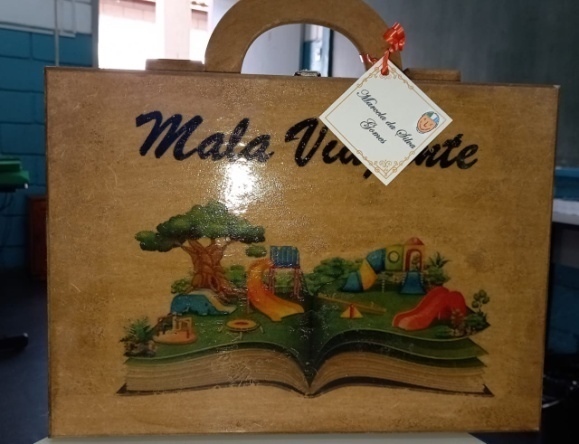 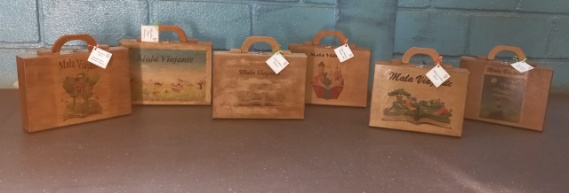 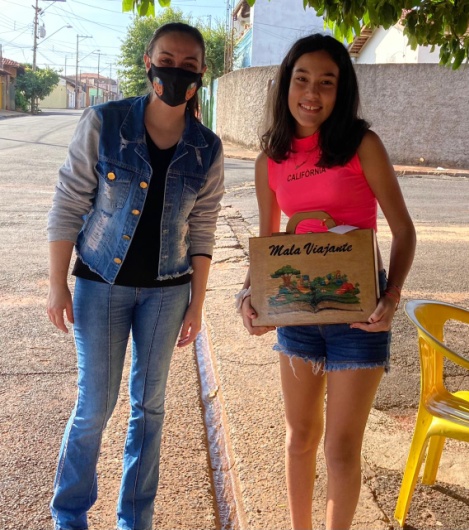 Registro Fotográfico: DESCRIÇÃO DAS AÇÕES EXECUTADASDESCRIÇÃO DAS AÇÕES EXECUTADASAÇÃO: Preparo de atividadesAÇÃO: Preparo de atividadesData: 28/06/2021Local: ALCPúblico Alvo/Participantes: OrientadoresPúblico Alvo/Participantes: OrientadoresNúmero de Convocados: 03               Número de Presentes: 03Materiais Utilizados: Sala de arte, mesa, canetas, papel, tintas.Materiais Utilizados: Sala de arte, mesa, canetas, papel, tintas.Descrição: As formas de desenvolvimento das atividades são pautadas no método que procura instigar a curiosidade dos usuários uma vez que eles são levados a encontrar respostas a partir de seus próprios conhecimentos e de sua interação com a realidade e com seu convívio, familiar e social. Nesse sentido realizamos atividades, voltadas para experimentação das linguagens culturais, artísticas, de lazer, bem como atividades de caráter dialógico. As atividades planejadas e elaboradas objetivam contribuir com o desenvolvimento da criatividade dos usuários, da imaginação, do desenvolvimento de potencialidades, bem como do fortalecimento de vínculos familiares, com respeito à bagagem cultural, social, cognitiva, afetiva e artística dos usuários. Pensando no retorno gradativo das atividades presenciais realizadas com crianças e adolescentes, fez reparos no ambiente de trabalho, como manutenção das salas, entre outros.Descrição: As formas de desenvolvimento das atividades são pautadas no método que procura instigar a curiosidade dos usuários uma vez que eles são levados a encontrar respostas a partir de seus próprios conhecimentos e de sua interação com a realidade e com seu convívio, familiar e social. Nesse sentido realizamos atividades, voltadas para experimentação das linguagens culturais, artísticas, de lazer, bem como atividades de caráter dialógico. As atividades planejadas e elaboradas objetivam contribuir com o desenvolvimento da criatividade dos usuários, da imaginação, do desenvolvimento de potencialidades, bem como do fortalecimento de vínculos familiares, com respeito à bagagem cultural, social, cognitiva, afetiva e artística dos usuários. Pensando no retorno gradativo das atividades presenciais realizadas com crianças e adolescentes, fez reparos no ambiente de trabalho, como manutenção das salas, entre outros.Resultados Alcançados: As atividades elaboradas contribuem para a criatividade dos usuários.Resultados Alcançados: As atividades elaboradas contribuem para a criatividade dos usuários.Pontos Facilitadores: Materiais acessíveis e atividade de fácil manuseio.Pontos Facilitadores: Materiais acessíveis e atividade de fácil manuseio.Pontos Dificultadores: Não houve.Pontos Dificultadores: Não houve.Registro Fotográfico: 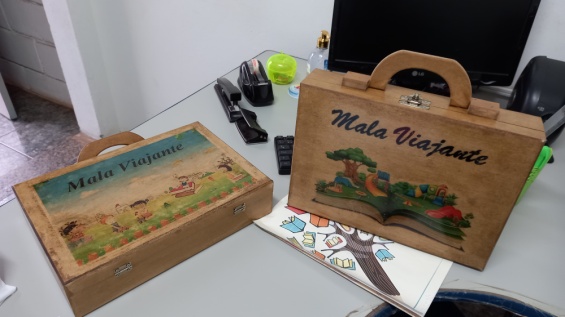 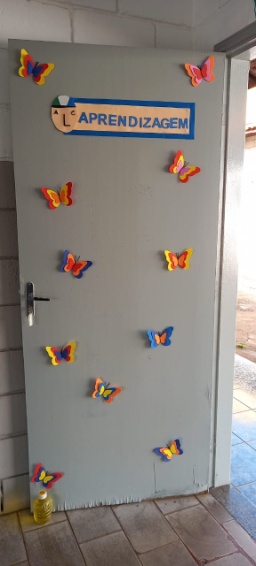 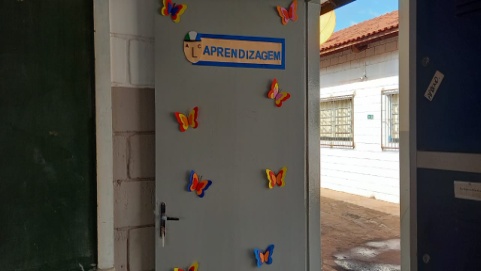 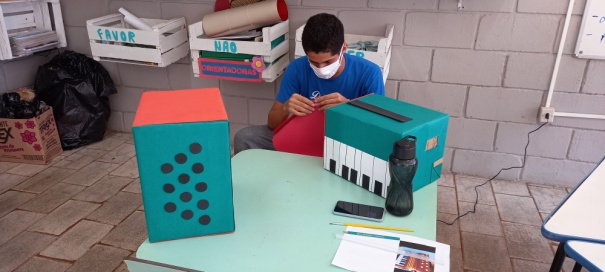 Registro Fotográfico: DESCRIÇÃO DAS AÇÕES EXECUTADASDESCRIÇÃO DAS AÇÕES EXECUTADASAÇÃO: Projeto Jovem Agricultor do FuturoAÇÃO: Projeto Jovem Agricultor do FuturoData: 28/06/2021Local: ALCPúblico Alvo/Participantes: Adolescentes entre 14 a 17 anos.Público Alvo/Participantes: Adolescentes entre 14 a 17 anos.Número de Convocados: 15 Número de Presentes: 15Materiais Utilizados: Sala da aprendizagem, carteiras, cadernos, computadores.Materiais Utilizados: Sala da aprendizagem, carteiras, cadernos, computadores.Descrição: Em pareceria com o SENAR (Serviço Nacional de aprendizagem Rural), Federação da Agricultura do Estado de São Paulo e o Sindicato Rural de Barra Bonita está sendo realizado o Programa Jovem Agricultor do Futuro na Associação dos Legionários de Cristo. Teve retorno no mês de maio onde foi feita acolhida e realizada a integração do grupo.  Têm aulas pedagógicas e práticas, os adolescentes aprendem todas as etapas do processo produtivo, durante as aulas práticas os adolescentes realizam o preparo do plantio e cultivo de produtos orgânicos. Os adolescentes têm trabalhos focados na agricultura, o trabalho em equipe, ética e cidadania, tendo contato como será o mundo do trabalho no campo. Devido à pandemia o número de aluno é limitado.  É importante ressaltar que as atividades foram realizadas com todas as medidas de segurança prevista pela OMS (Organização Mundial de Saúde) seguindo os protocolos de distanciamento e uso de álcool em gel e uso obrigatório de máscaras. Descrição: Em pareceria com o SENAR (Serviço Nacional de aprendizagem Rural), Federação da Agricultura do Estado de São Paulo e o Sindicato Rural de Barra Bonita está sendo realizado o Programa Jovem Agricultor do Futuro na Associação dos Legionários de Cristo. Teve retorno no mês de maio onde foi feita acolhida e realizada a integração do grupo.  Têm aulas pedagógicas e práticas, os adolescentes aprendem todas as etapas do processo produtivo, durante as aulas práticas os adolescentes realizam o preparo do plantio e cultivo de produtos orgânicos. Os adolescentes têm trabalhos focados na agricultura, o trabalho em equipe, ética e cidadania, tendo contato como será o mundo do trabalho no campo. Devido à pandemia o número de aluno é limitado.  É importante ressaltar que as atividades foram realizadas com todas as medidas de segurança prevista pela OMS (Organização Mundial de Saúde) seguindo os protocolos de distanciamento e uso de álcool em gel e uso obrigatório de máscaras. Resultados Alcançados: Proporcionar educação profissional necessária para todas as atividades produtivas no meio rural.Resultados Alcançados: Proporcionar educação profissional necessária para todas as atividades produtivas no meio rural.Pontos Facilitadores: Integração e interesse dos adolescentes.Pontos Facilitadores: Integração e interesse dos adolescentes.Pontos Dificultadores: Não houve.Pontos Dificultadores: Não houve.Registro Fotográfico: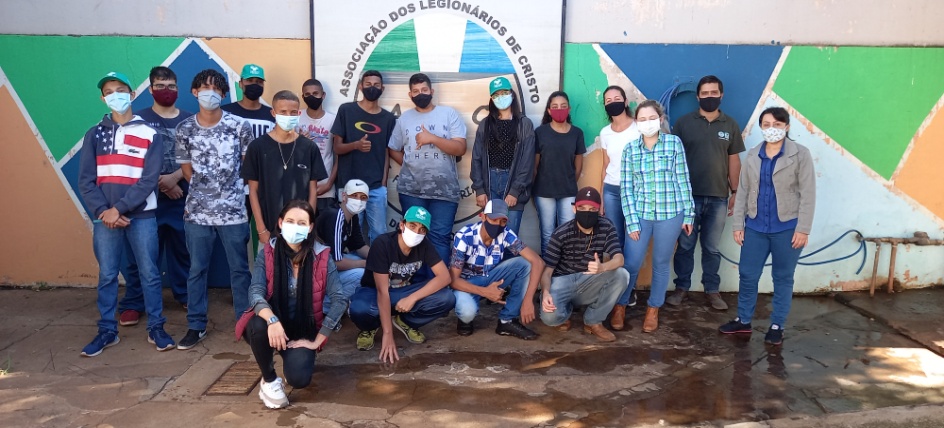 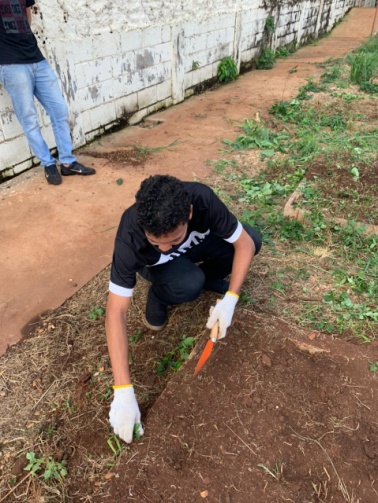 Registro Fotográfico:DESCRIÇÃO DAS AÇÕES EXECUTADASDESCRIÇÃO DAS AÇÕES EXECUTADASAÇÃO: Vídeo – Professor taekwondoAÇÃO: Vídeo – Professor taekwondoData: 29/06/2021Local: WhatsappPúblico Alvo/Participantes: Crianças/adolescentes (06 a 13 anos)Público Alvo/Participantes: Crianças/adolescentes (06 a 13 anos)Número de Convocados:-              Número de Presentes: -Materiais Utilizados: Sala de dança, celular.Materiais Utilizados: Sala de dança, celular.Descrição: Enviado via whatsapp um vídeo de agradecimento do professor de taekwondo para as crianças e adolescentes do SCFV, pela devolutiva das aulas. Reafirmando para que as crianças/adolescentes continuem fazendo as aulas e quando a pandemia acabar continuaram no mesmo ritmo.O professor desejou grande abraço e logo todos estarão de volta.Descrição: Enviado via whatsapp um vídeo de agradecimento do professor de taekwondo para as crianças e adolescentes do SCFV, pela devolutiva das aulas. Reafirmando para que as crianças/adolescentes continuem fazendo as aulas e quando a pandemia acabar continuaram no mesmo ritmo.O professor desejou grande abraço e logo todos estarão de volta.Resultados Alcançados: Conscientizar sobre a importância da realização das aulas e sua devolutiva.Resultados Alcançados: Conscientizar sobre a importância da realização das aulas e sua devolutiva.Pontos Facilitadores: Profissional capacitado.Pontos Facilitadores: Profissional capacitado.Pontos Dificultadores: Não houve.Pontos Dificultadores: Não houve.Registro Fotográfico:     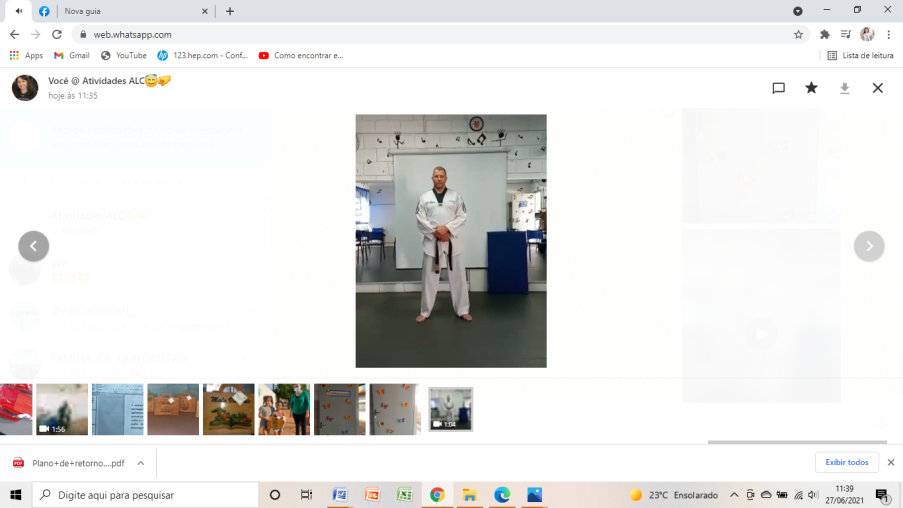 Registro Fotográfico:     DESCRIÇÃO DAS AÇÕES EXECUTADASDESCRIÇÃO DAS AÇÕES EXECUTADASAÇÃO: Vídeo- aniversariante do mês de junhoAÇÃO: Vídeo- aniversariante do mês de junhoData: 30/06/2021Local: WhatsappPúblico Alvo/Participantes: Aniversariantes Público Alvo/Participantes: Aniversariantes Número de Convocados: 07            Número de Presentes: 07Materiais Utilizados: Sala de arte, celular.Materiais Utilizados: Sala de arte, celular.Descrição: Celebrar o aniversário é tão importante para que conhecêssemos as coisas que nos rodeia, sua existência e para darmos valor naquilo que pertence a nossa vida. Foi lançado no ambiente virtual no whatsap um vídeo em comemoração aos aniversariantes do mês de Junho, confeccionado lembranças para serem entregues para as crianças e os adolescentes pertencentes ao Serviço de Convivência e Fortalecimento de Vínculos do Projeto Acolher. Descrição: Celebrar o aniversário é tão importante para que conhecêssemos as coisas que nos rodeia, sua existência e para darmos valor naquilo que pertence a nossa vida. Foi lançado no ambiente virtual no whatsap um vídeo em comemoração aos aniversariantes do mês de Junho, confeccionado lembranças para serem entregues para as crianças e os adolescentes pertencentes ao Serviço de Convivência e Fortalecimento de Vínculos do Projeto Acolher. Resultados Alcançados: Valorizar a data dos aniversariantes do mês de Junho.Resultados Alcançados: Valorizar a data dos aniversariantes do mês de Junho.Pontos Facilitadores: Confecção de lembranças e elaboração de vídeo em comemoração aos aniversariantes.Pontos Facilitadores: Confecção de lembranças e elaboração de vídeo em comemoração aos aniversariantes.Pontos Dificultadores: Não houve.Pontos Dificultadores: Não houve.Registro Fotográfico: 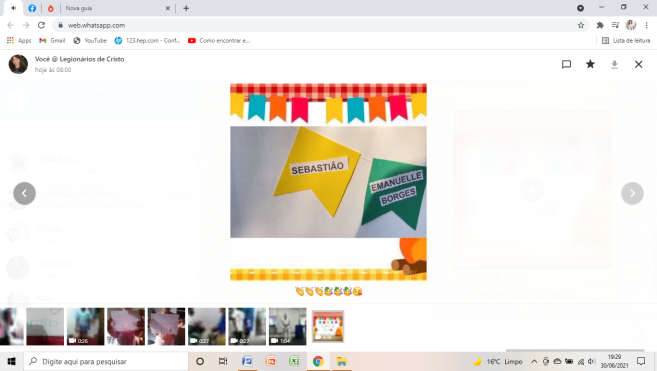 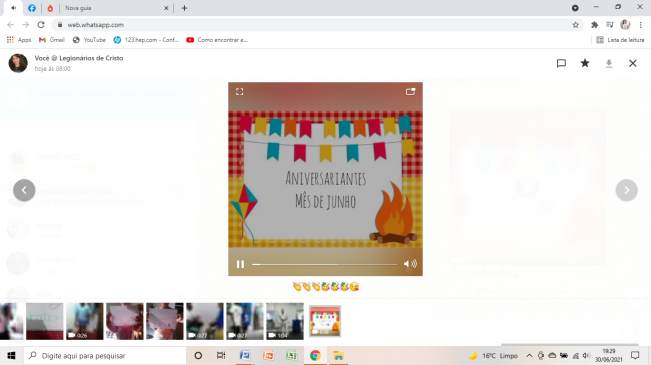 Registro Fotográfico: 